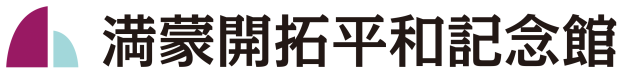 下記のとおり、学校、または一般団体の見学を申し込みいたします。　　　　　年　　　月　　　日●校名●校名●校名●校名●校名●校名●校名●校名●ご来館日　　　　　　　　年　　　　　月　　　　　日（　　　曜）●ご来館日　　　　　　　　年　　　　　月　　　　　日（　　　曜）●ご来館日　　　　　　　　年　　　　　月　　　　　日（　　　曜）●ご来館日　　　　　　　　年　　　　　月　　　　　日（　　　曜）●ご来館日　　　　　　　　年　　　　　月　　　　　日（　　　曜）●ご来館日　　　　　　　　年　　　　　月　　　　　日（　　　曜）●ご来館日　　　　　　　　年　　　　　月　　　　　日（　　　曜）●ご来館日　　　　　　　　年　　　　　月　　　　　日（　　　曜）●到着時刻　　午前/午後　　　時　　　分　●出発時刻　　午前/午後　　　時　　　分　●到着時刻　　午前/午後　　　時　　　分　●出発時刻　　午前/午後　　　時　　　分　●到着時刻　　午前/午後　　　時　　　分　●出発時刻　　午前/午後　　　時　　　分　●到着時刻　　午前/午後　　　時　　　分　●出発時刻　　午前/午後　　　時　　　分　●滞在時間　　　　　　　分●滞在時間　　　　　　　分●希望プログラム●希望プログラム●来館人数合　計（　　　   名）  （旅行会社添乗員　　　名）●来館人数合　計（　　　   名）  （旅行会社添乗員　　　名）内　訳一般団体（大人　　　　　　　　　　　　　名） （小中高生　　　　　　　　　　　名）学校団体（　　　　　年生　　　　　　　　名） （引率者　　　　　　　　　　　　名）一般団体（大人　　　　　　　　　　　　　名） （小中高生　　　　　　　　　　　名）学校団体（　　　　　年生　　　　　　　　名） （引率者　　　　　　　　　　　　名）一般団体（大人　　　　　　　　　　　　　名） （小中高生　　　　　　　　　　　名）学校団体（　　　　　年生　　　　　　　　名） （引率者　　　　　　　　　　　　名）一般団体（大人　　　　　　　　　　　　　名） （小中高生　　　　　　　　　　　名）学校団体（　　　　　年生　　　　　　　　名） （引率者　　　　　　　　　　　　名）一般団体（大人　　　　　　　　　　　　　名） （小中高生　　　　　　　　　　　名）学校団体（　　　　　年生　　　　　　　　名） （引率者　　　　　　　　　　　　名）●交通手段　　大型・中型バス　　　台、マイクロバス　　　台、その他●交通手段　　大型・中型バス　　　台、マイクロバス　　　台、その他●交通手段　　大型・中型バス　　　台、マイクロバス　　　台、その他●交通手段　　大型・中型バス　　　台、マイクロバス　　　台、その他●交通手段　　大型・中型バス　　　台、マイクロバス　　　台、その他●交通手段　　大型・中型バス　　　台、マイクロバス　　　台、その他●交通手段　　大型・中型バス　　　台、マイクロバス　　　台、その他●交通手段　　大型・中型バス　　　台、マイクロバス　　　台、その他●ご連絡先（ご来館日までの連絡先に☑をお願いします。）●ご連絡先（ご来館日までの連絡先に☑をお願いします。）●ご連絡先（ご来館日までの連絡先に☑をお願いします。）●ご連絡先（ご来館日までの連絡先に☑をお願いします。）●ご連絡先（ご来館日までの連絡先に☑をお願いします。）●ご連絡先（ご来館日までの連絡先に☑をお願いします。）●ご連絡先（ご来館日までの連絡先に☑をお願いします。）●ご連絡先（ご来館日までの連絡先に☑をお願いします。）□学校・団体ご連絡先　ご住所　〒　TEL　　　　　　　　　　　　　　　　　FAX担当者又は引率責任者学校・団体ご連絡先　ご住所　〒　TEL　　　　　　　　　　　　　　　　　FAX担当者又は引率責任者学校・団体ご連絡先　ご住所　〒　TEL　　　　　　　　　　　　　　　　　FAX担当者又は引率責任者学校・団体ご連絡先　ご住所　〒　TEL　　　　　　　　　　　　　　　　　FAX担当者又は引率責任者学校・団体ご連絡先　ご住所　〒　TEL　　　　　　　　　　　　　　　　　FAX担当者又は引率責任者学校・団体ご連絡先　ご住所　〒　TEL　　　　　　　　　　　　　　　　　FAX担当者又は引率責任者学校・団体ご連絡先　ご住所　〒　TEL　　　　　　　　　　　　　　　　　FAX担当者又は引率責任者□旅行会社ご連絡先会社・支店名　　　　　　　　　　　　　　　　　　　　　　　　　　ご住所　〒　TEL　　　　　　　　　　　　　　　　　FAX担当者旅行会社ご連絡先会社・支店名　　　　　　　　　　　　　　　　　　　　　　　　　　ご住所　〒　TEL　　　　　　　　　　　　　　　　　FAX担当者旅行会社ご連絡先会社・支店名　　　　　　　　　　　　　　　　　　　　　　　　　　ご住所　〒　TEL　　　　　　　　　　　　　　　　　FAX担当者旅行会社ご連絡先会社・支店名　　　　　　　　　　　　　　　　　　　　　　　　　　ご住所　〒　TEL　　　　　　　　　　　　　　　　　FAX担当者旅行会社ご連絡先会社・支店名　　　　　　　　　　　　　　　　　　　　　　　　　　ご住所　〒　TEL　　　　　　　　　　　　　　　　　FAX担当者旅行会社ご連絡先会社・支店名　　　　　　　　　　　　　　　　　　　　　　　　　　ご住所　〒　TEL　　　　　　　　　　　　　　　　　FAX担当者旅行会社ご連絡先会社・支店名　　　　　　　　　　　　　　　　　　　　　　　　　　ご住所　〒　TEL　　　　　　　　　　　　　　　　　FAX担当者●当日の緊急連絡先　氏名　　　　　　　　　TEL●当日の緊急連絡先　氏名　　　　　　　　　TEL●当日の緊急連絡先　氏名　　　　　　　　　TEL●当日の緊急連絡先　氏名　　　　　　　　　TEL●当日の緊急連絡先　氏名　　　　　　　　　TEL●当日の緊急連絡先　氏名　　　　　　　　　TEL●当日の緊急連絡先　氏名　　　　　　　　　TEL●当日の緊急連絡先　氏名　　　　　　　　　TEL●備考●備考●備考●備考●備考●備考●備考●備考※記念館使用欄※記念館使用欄※記念館使用欄※記念館使用欄※記念館使用欄※記念館使用欄※記念館使用欄※記念館使用欄右記の内容でご予約承りました。年　　月　　日　担当：右記の内容でご予約承りました。年　　月　　日　担当：右記の内容でご予約承りました。年　　月　　日　担当：右記の内容でご予約承りました。年　　月　　日　担当：右記の内容でご予約承りました。年　　月　　日　担当：学習プログラム内容学習プログラム内容その他右記の内容でご予約承りました。年　　月　　日　担当：右記の内容でご予約承りました。年　　月　　日　担当：右記の内容でご予約承りました。年　　月　　日　担当：右記の内容でご予約承りました。年　　月　　日　担当：右記の内容でご予約承りました。年　　月　　日　担当：〈返信事項〉〈返信事項〉〈返信事項〉〈返信事項〉〈返信事項〉〈返信事項〉〈返信事項〉〈返信事項〉